Schreib das richtige Wort uner die Bilder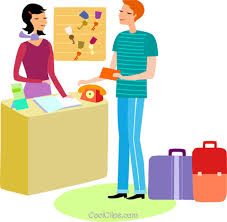 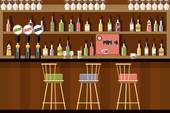 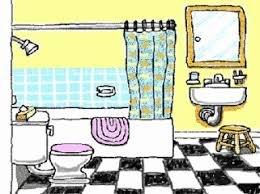 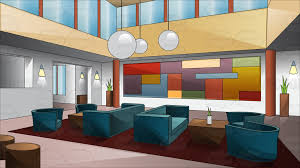 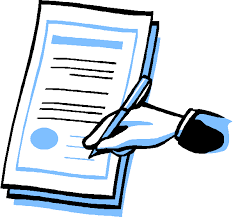 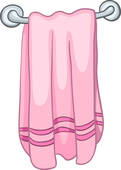 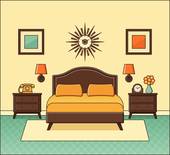 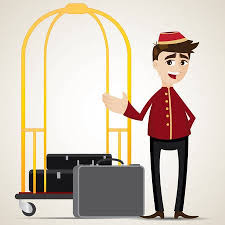 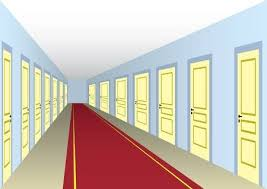 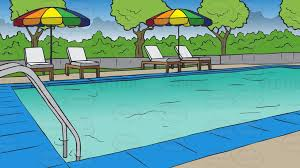 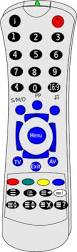 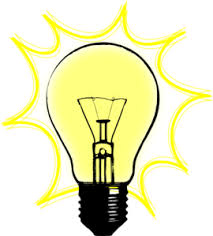 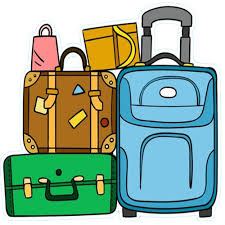 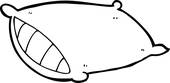 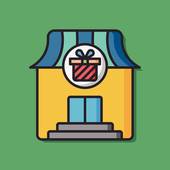 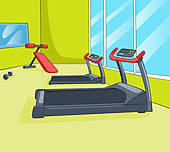 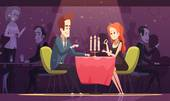 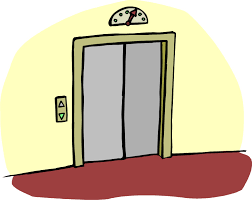 das Einzelzimmer – das Doppelzimmer – der Flur – die Hotelhalle – die Rezeption – der Speisesaalder Aufzug/ der Lift – die Bar – das Badezimmer – der Reisepass – das Anmeldeformulardas Gepäck – die Decke – das Handtuch – der Polster – die Fernbedienung – die Glühbirneder Kühlschrank – der Parkplatz – der Hoteldiener – die Toilette – der Fitness Raum –das Schwimmbad – der Geschenkladendas Einzelzimmer – das Doppelzimmer – der Flur – die Hotelhalle – die Rezeption – der Speisesaalder Aufzug/ der Lift – die Bar – das Badezimmer – der Reisepass – das Anmeldeformulardas Gepäck – die Decke – das Handtuch – der Polster – die Fernbedienung – die Glühbirneder Kühlschrank – der Parkplatz – der Hoteldiener – die Toilette – der Fitness Raum –das Schwimmbad – der Geschenkladendas Einzelzimmer – das Doppelzimmer – der Flur – die Hotelhalle – die Rezeption – der Speisesaalder Aufzug/ der Lift – die Bar – das Badezimmer – der Reisepass – das Anmeldeformulardas Gepäck – die Decke – das Handtuch – der Polster – die Fernbedienung – die Glühbirneder Kühlschrank – der Parkplatz – der Hoteldiener – die Toilette – der Fitness Raum –das Schwimmbad – der Geschenkladendas Einzelzimmer – das Doppelzimmer – der Flur – die Hotelhalle – die Rezeption – der Speisesaalder Aufzug/ der Lift – die Bar – das Badezimmer – der Reisepass – das Anmeldeformulardas Gepäck – die Decke – das Handtuch – der Polster – die Fernbedienung – die Glühbirneder Kühlschrank – der Parkplatz – der Hoteldiener – die Toilette – der Fitness Raum –das Schwimmbad – der Geschenkladendie Rezeptiondie Bardas Einzelzimmerdas Badezimmerder Reisepassdie Hotelhalledas Anmeldeformulardie Deckedas Handtuchdas Doppelzimmerder Hoteldienerder Flurdas Schwimmbadder Kühlschrankdie Fernbedienungder Parkplatzdie Glühbirnedas Gepäckder Polsterder Geschenkladender Fitness Raumder Speisesaaldie Toiletteder Aufzug/ der Lift